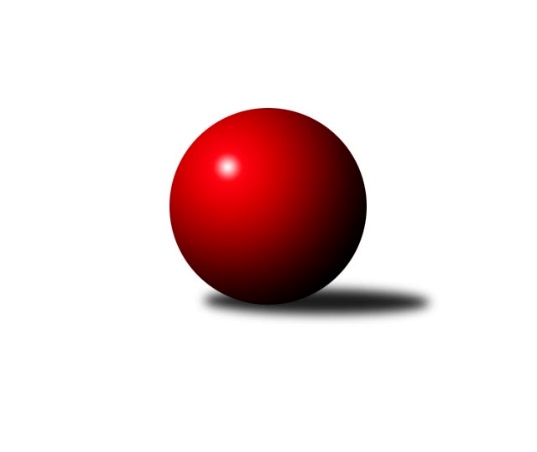 Č.10Ročník 2022/2023	12.1.2023Nejlepšího výkonu v tomto kole: 2625 dosáhlo družstvo: TJ Blatná DOP Strakonice a Písek 2022/2023Výsledky 10. kolaSouhrnný přehled výsledků:TJ Blatná D	- TJ Sokol Písek B	7:1	2625:2452	11.0:1.0	11.1.TJ Fezko Strakonice C	- TJ Fezko Strakonice B	2:6	2331:2409	4.5:7.5	12.1.Tabulka družstev:	1.	TJ Fezko Strakonice B	10	5	1	4	45.0 : 35.0 	65.5 : 54.5 	 2253	11	2.	TJ Blatná D	10	5	1	4	42.0 : 38.0 	61.5 : 58.5 	 2317	11	3.	TJ Sokol Písek B	10	5	0	5	41.0 : 39.0 	65.5 : 54.5 	 2337	10	4.	TJ Fezko Strakonice C	10	4	0	6	32.0 : 48.0 	47.5 : 72.5 	 2278	8Podrobné výsledky kola:	 TJ Blatná D	2625	7:1	2452	TJ Sokol Písek B	Miroslav Loukota	 	 211 	 184 		395 	 1:1 	 397 	 	197 	 200		Jiří Richter	Luboš Skuhravý	 	 202 	 255 		457 	 2:0 	 424 	 	198 	 226		Zlatuše Hofmanová	Petra Prýmasová	 	 189 	 227 		416 	 2:0 	 409 	 	187 	 222		Pavel Sitter	Karel Koubek	 	 228 	 247 		475 	 2:0 	 426 	 	218 	 208		Iva Švejcarová	Jaroslav Pýcha	 	 226 	 217 		443 	 2:0 	 402 	 	208 	 194		Olga Procházková	Josef Navrátil	 	 193 	 246 		439 	 2:0 	 394 	 	192 	 202		Miroslav Procházkarozhodčí: KoubekNejlepší výkon utkání: 475 - Karel Koubek	 TJ Fezko Strakonice C	2331	2:6	2409	TJ Fezko Strakonice B	Karel Palán	 	 193 	 205 		398 	 1:1 	 411 	 	208 	 203		Václav Kalous	Jakub Kareš	 	 184 	 189 		373 	 0.5:1.5 	 404 	 	184 	 220		Libor Hejpetr	Vladimír Falc	 	 169 	 167 		336 	 0:2 	 395 	 	189 	 206		Jiří Linhart	Jaroslav Petráň	 	 204 	 216 		420 	 2:0 	 376 	 	176 	 200		Eva Konzalová	Miroslav Kocour	 	 199 	 192 		391 	 1:1 	 377 	 	177 	 200		Jaroslav Holfeld	Jiří Maťátko	 	 217 	 196 		413 	 0:2 	 446 	 	219 	 227		Matyáš Hejpetrrozhodčí:  Vedoucí družstevNejlepší výkon utkání: 446 - Matyáš HejpetrPořadí jednotlivců:	jméno hráče	družstvo	celkem	plné	dorážka	chyby	poměr kuž.	Maximum	1.	Marie Lukešová 	TJ Sokol Písek B	438.56	295.6	143.0	5.6	3/3	(472)	2.	Josef Navrátil 	TJ Blatná D	429.25	298.1	131.1	8.1	2/3	(481)	3.	Matyáš Hejpetr 	TJ Fezko Strakonice B	425.23	299.2	126.0	8.3	3/3	(446)	4.	Jaroslav Pýcha 	TJ Blatná D	415.50	288.5	127.0	7.2	3/3	(452)	5.	Jiří Linhart 	TJ Fezko Strakonice B	406.79	284.9	121.9	9.0	3/3	(440)	6.	Zlatuše Hofmanová 	TJ Sokol Písek B	404.50	288.5	116.0	9.0	2/3	(424)	7.	Karel Palán 	TJ Fezko Strakonice C	402.87	281.7	121.2	7.8	3/3	(440)	8.	Adriana Němcová 	TJ Fezko Strakonice B	401.67	281.6	120.1	12.3	3/3	(446)	9.	Pavel Sitter 	TJ Sokol Písek B	400.88	282.2	118.7	11.1	3/3	(433)	10.	Jaroslav Petráň 	TJ Fezko Strakonice C	398.50	287.4	111.1	11.4	2/3	(420)	11.	Iva Švejcarová 	TJ Sokol Písek B	397.89	280.4	117.5	9.3	3/3	(426)	12.	Jakub Kareš 	TJ Fezko Strakonice C	397.62	268.6	129.0	8.6	3/3	(424)	13.	Libor Hejpetr 	TJ Fezko Strakonice B	396.30	287.5	108.8	9.9	3/3	(427)	14.	Petra Prýmasová 	TJ Blatná D	394.92	278.9	116.0	9.2	3/3	(416)	15.	Karel Koubek 	TJ Blatná D	394.78	279.1	115.7	8.4	3/3	(475)	16.	Miroslav Kocour 	TJ Fezko Strakonice C	388.22	281.3	106.9	11.9	3/3	(425)	17.	Kateřina Maršálková 	TJ Sokol Písek B	387.25	273.8	113.5	9.3	2/3	(395)	18.	Jiří Maťátko 	TJ Fezko Strakonice C	384.71	274.2	110.5	10.7	3/3	(419)	19.	Bohuslava Říhová 	TJ Blatná D	381.33	268.7	112.7	9.5	3/3	(417)	20.	Václav Poklop 	TJ Fezko Strakonice B	379.50	277.0	102.5	13.0	2/3	(414)	21.	Josef Kohout 	TJ Blatná D	379.39	268.8	110.6	11.4	3/3	(419)	22.	Ondřej Skolek 	TJ Blatná D	376.28	275.4	100.8	14.8	3/3	(414)	23.	Jaroslav Holfeld 	TJ Fezko Strakonice B	376.11	271.4	104.7	11.4	3/3	(402)	24.	Jaroslav Čejka 	TJ Fezko Strakonice C	371.58	265.6	106.0	11.6	3/3	(396)	25.	Miroslav Loukota 	TJ Blatná D	371.33	275.0	96.3	13.8	3/3	(395)	26.	František Nesveda 	TJ Blatná D	371.11	267.9	103.2	13.2	3/3	(443)	27.	Jiří Richter 	TJ Sokol Písek B	371.00	264.8	106.2	12.9	3/3	(408)	28.	Olga Procházková 	TJ Sokol Písek B	365.12	266.6	98.5	13.4	3/3	(402)	29.	Miroslav Procházka 	TJ Sokol Písek B	363.44	269.8	93.6	13.9	3/3	(394)	30.	Josef Herzig 	TJ Fezko Strakonice C	356.50	261.6	94.9	16.8	2/3	(384)	31.	Vladimír Falc 	TJ Fezko Strakonice C	354.00	261.7	92.3	14.6	3/3	(408)	32.	Eva Konzalová 	TJ Blatná D	332.50	244.8	87.8	18.3	2/3	(376)		Luboš Skuhravý 	TJ Blatná D	447.67	311.7	136.0	6.0	1/3	(457)		Václav Kalous 	TJ Fezko Strakonice B	396.00	278.1	117.9	10.4	1/3	(429)		Milada Pirožeková 	TJ Fezko Strakonice B	378.50	265.0	113.5	12.0	1/3	(385)		Martina Bendasová 	TJ Sokol Písek B	376.60	267.8	108.8	11.8	1/3	(394)		Marcela Kalesová 	TJ Fezko Strakonice B	361.00	254.0	107.0	9.0	1/3	(361)		Matěj Pekárek 	TJ Blatná D	334.00	254.0	80.0	11.0	1/3	(334)Sportovně technické informace:Starty náhradníků:registrační číslo	jméno a příjmení 	datum startu 	družstvo	číslo startu
Hráči dopsaní na soupisku:registrační číslo	jméno a příjmení 	datum startu 	družstvo	Program dalšího kola:11. kolo19.1.2023	čt	16:00	TJ Fezko Strakonice C - TJ Blatná D	19.1.2023	čt	19:00	TJ Fezko Strakonice B - TJ Sokol Písek B	Nejlepší šestka kola - absolutněNejlepší šestka kola - absolutněNejlepší šestka kola - absolutněNejlepší šestka kola - absolutněNejlepší šestka kola - dle průměru kuželenNejlepší šestka kola - dle průměru kuželenNejlepší šestka kola - dle průměru kuželenNejlepší šestka kola - dle průměru kuželenNejlepší šestka kola - dle průměru kuželenPočetJménoNázev týmuVýkonPočetJménoNázev týmuPrůměr (%)Výkon3xKarel KoubekBlatná D4752xKarel KoubekBlatná D115.434753xLuboš SkuhravýBlatná D4578xMatyáš HejpetrFezko B113.364467xMatyáš HejpetrFezko B4463xLuboš SkuhravýBlatná D111.064573xJaroslav PýchaBlatná D4433xJaroslav PýchaBlatná D107.654435xJosef NavrátilBlatná D4391xJaroslav PetráňFezko C106.754204xIva ŠvejcarováPísek B4264xJosef NavrátilBlatná D106.68439